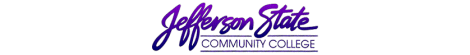 Assessment RecordProgram:Accounting  Assessment period:2016-2017The Department of Business and Information Systems includes the areas of Accounting, Business, Computer Science, and Office Administration. The department provides all students access to quality educational opportunities and experiences that will meet the needs of an ever-changing and increasingly demanding technological society.  In addition, the department provides outstanding educational instruction which prepares students for transfer to a college or university. The Accounting Program Outcomes are: Students and graduates will report satisfaction with the Accounting Program (70%).Accounting students will graduate at a 75% completion rate.Graduates will indicate employment in the field or current enrollment in a four- year degree program (70%).Instructional Program Outcomes & Assessment PlanInstructional Program Outcomes & Assessment PlanInstructional Program Outcomes & Assessment PlanInstructional Program Outcomes & Assessment PlanInstructional Program Outcomes & Assessment PlanIntended OutcomesMeans of AssessmentCriteria for SuccessSummary & Analysis of Assessment EvidenceUse of ResultsGraduates will report satisfaction with the education preparation provided in the Accounting Program.Career/Technical Employment Status Survey 70% of graduates will report satisfaction with the education preparation provided in the Accounting Program.Seven students returned the survey. 91 (10 out of 11) were either satisfied or very satisfied with the Accounting program. Eleven students returned the survey out of twenty. Furthermore, 73% (8 out of 11) of students accomplished their goals or are in progress. The criteria was met for success.The number of students and graduates returning the survey is still very low.  Faculty members are considering using social media, via Facebook, for better contact with graduates and students.  Students in their final semester will be encouraged to participate.  However, this needs to be managed at the administrative level. This mechanism will increase contact with graduates and students. We think it would be helpful to have a breakdown, on the surveys, of those students still in the program and those students who have graduated.Accounting students will graduate at a 75% completion rate within four years of declaring the major.Graduation rate for the period of 2014-2015. Information from IRIR.Accounting students will graduate at a 75% completion rate within four years of declaring the major of Accounting.This rate was determined by faculty members and by ACBSP to be an appropriate goal.NAData not available.The availability of courses offered for students to graduate is not consistently offered from one year to the next.  Courses with small enrollment numbers are cancelled. Therefore, students must wait, sometimes for another year, for the course to be offered. At this point, some courses have not been held for over a year. Students should have some assurance that all courses will be held within a year regardless of enrollment size.  This failure to hold courses has a negative effect on attracting new students and retention of current students.Faculty members are working on advising techniques, informative literature and projects to increase graduation rates. Faculty members should encourage Accounting majors to complete the English and math requirements as soon as possible.  These required courses are fundamental in the success of an Accounting student.The available data include students who drop-out of college or who transfer without receiving a degree from JSCC.Therefore, the data may not reflect the true matriculation rate.Graduates will be employed in the field or enrolled in a four-year degree program.Graduate survey; Career/Technical Employment Status SurveyWithin in six months of graduation, 70% of accounting graduates will be employed in field or currently enrolled in a four-year degree program. Of the graduates returning the survey, 27% of graduates are employed in field. Data based on twenty graduates with 11 returning the survey. Of those, three are employed in field.Criteria not met based on surveys returned.An Accounting & Business survey is being sent to appropriate business in the area to poll for skills the businesses seek in a potential student for employment. We hope to gain valuable information.Faculty members are encouraged to work with and follow up with students pursuing employment and/or enrolling in a four-year degree program.  Faculty is considering using social media, via Facebook, for better contact with graduates and students.  The state of the economy is playing a role in the low employment numbers.  Faculty will continue to work with businesses in the community to increase the Accounting Program graduates employed in field.Plan submission date: 10/6/2017Plan submission date: 10/6/2017Plan submission date: 10/6/2017Submitted by: Wanda SmithSubmitted by: Wanda SmithAssessment RecordProgram:Accounting  Assessment period:2016-2017The Department of Business and Information Systems includes the areas of Accounting, Business, Computer Science, and Office Administration. The department provides all students access to quality educational opportunities and experiences that will meet the needs of an ever-changing and increasingly demanding technological society.  In addition, the department provides outstanding educational instruction which prepares students for transfer to a college or university. The Accounting Program Outcomes are:  Students and graduates returning surveys will report satisfaction with the Accounting Program (70%).Accounting students will graduate at a 75% completion rate.Graduates returning surveys indicate employment in the field or current enrollment in a four- year degree program (70%). The Accounting Program Student Learning Outcomes:Demonstrate knowledge of basic accounting principles and prepare and interpret financial statements.Apply analytical and computational skills required to solve financial, managerial and taxing accounting exercises and problems.Demonstrate program proficiency via case study.Instructional Program Student Learning Outcomes & Assessment Plan – Accounting Program Core CoursesInstructional Program Student Learning Outcomes & Assessment Plan – Accounting Program Core CoursesInstructional Program Student Learning Outcomes & Assessment Plan – Accounting Program Core CoursesInstructional Program Student Learning Outcomes & Assessment Plan – Accounting Program Core CoursesInstructional Program Student Learning Outcomes & Assessment Plan – Accounting Program Core CoursesInstructional Program Student Learning Outcomes & Assessment Plan – Accounting Program Core CoursesInstructional Program Student Learning Outcomes & Assessment Plan – Accounting Program Core CoursesIntended OutcomesMeans of AssessmentCriteria for SuccessCriteria for SuccessSummary & Analysis of Assessment EvidenceUse of ResultsUse of ResultsDemonstrate knowledge of basic accounting principles and prepare and interpret financial statements.ACT 115: Analyze Business Transactions and enter data using computerized accounting software.ACT 145: Analyze business transactions using the accounting equation.ACT 249: Demonstrate knowledge of the basic payroll accounting records.BUS 241: Complete the accounting cycle through closing entries.BUS 242: Know the three sections of the Statement of Cash Flows and items included in each section.BUS 253: Identify deductions and exemptions allowable to compute taxable income, calculate the taxes, and identify any credits available to determine the net tax liability.Using a scale of 1-4 where: 1=Poor-fails to meet expectations, 2=Needs improvement, 3=good, 4=Excellent, 70% of students will successfully demonstrate an adequate understanding by achieving a 3 or 4.Using a scale of 1-4 where: 1=Poor-fails to meet expectations, 2=Needs improvement, 3=good, 4=Excellent, 70% of students will successfully demonstrate an adequate understanding by achieving a 3 or 4.ACT 115: 96% students or 22 out of 23 students achieved a 3 or 4.  ACT 145 – 81% of students in this course achieved a 3 or 4. Of 75 students, 61 achieved a 3 or 4.ACT 249: 87 % of students in this course achieved a 3 or 4. Of 45 students, 39 achieved a 3 or 4.BUS 241 – 82% of students in this course achieved a 3 or 4.Of 299 students, 244 achieved a 3 or 4.BUS 242 – 79% of students in this course met the percentile requirements.Of 181 students, 143 achieved a 3 or 4.BUS 253: 100% of students in this course achieved a 3 or 4. Of 7 students, 7 achieved a 3 or 4.Benchmark met. Accounting, Business and some OAD students take this course.This course reinforces accounting practices. Faculty members will continue to monitor student outcomes and make necessary adjustments to improve student learning.This course is a beginning level course that helps to provide practical applications to students and helps to imprint accounting rules. Students are encouraged to take this course soon after they have taken ACT 145 or BUS 241 to imprint the rules or principles of accounting and secure their future success in accounting courses.Benchmark met. This course is a beginning level course and increases the success rate of students taking BUS 241 & 242.Faculty will continue to monitor student’s success in this course.  Students who do well in this course will be more successful in higher level accounting course.Benchmark met. This course includes Business majors. We hope to offer this course as an Internet course in the future.The benchmark was met for both BUS 241 & BUS 242. However, the available data includes student who fail to attend class and never withdraw. Therefore, the data is skewed since failure to attend without withdrawing is recorded as an F.As more students take online courses, the defined success rate of a 3 or 4 may be impacted. Some students take online courses when they need the structure of in-class environment.Benchmark met.  The success rate of 100% is more than our goal.  However, faculty members will continue to monitor the progress of tax students. We will make changes in the course as needed to better meet the needs of students.Benchmark met. Accounting, Business and some OAD students take this course.This course reinforces accounting practices. Faculty members will continue to monitor student outcomes and make necessary adjustments to improve student learning.This course is a beginning level course that helps to provide practical applications to students and helps to imprint accounting rules. Students are encouraged to take this course soon after they have taken ACT 145 or BUS 241 to imprint the rules or principles of accounting and secure their future success in accounting courses.Benchmark met. This course is a beginning level course and increases the success rate of students taking BUS 241 & 242.Faculty will continue to monitor student’s success in this course.  Students who do well in this course will be more successful in higher level accounting course.Benchmark met. This course includes Business majors. We hope to offer this course as an Internet course in the future.The benchmark was met for both BUS 241 & BUS 242. However, the available data includes student who fail to attend class and never withdraw. Therefore, the data is skewed since failure to attend without withdrawing is recorded as an F.As more students take online courses, the defined success rate of a 3 or 4 may be impacted. Some students take online courses when they need the structure of in-class environment.Benchmark met.  The success rate of 100% is more than our goal.  However, faculty members will continue to monitor the progress of tax students. We will make changes in the course as needed to better meet the needs of students.Apply analytical and computational skills required to solve financial, managerial and taxing accounting exercises and problems.ACT 115: Use the computer to perform various financial statement analyses.ACT 249: Calculate and report an employer’s payroll tax liability from payroll transactions.ACT 253: Identify reportable gross income, including payroll, interest, dividends, net rentals and Schedule C business income to derive adjusted gross income.ACT 145: Analyze transactions.BUS 241: Prepare the Income Statement, Statement of Owner’s Equity and Balance Sheet.BUS 242: Know basic managerial accounting terminology and perform basic managerial calculations.Using a scale of 1-4 where: 1=Poor-fails to meet expectations, 2=Needs improvement, 3=good, 4=Excellent, 70% of students will successfully demonstrate an adequate understanding by achieving a 3 or 4.Using a scale of 1-4 where: 1=Poor-fails to meet expectations, 2=Needs improvement, 3=good, 4=Excellent, 70% of students will successfully demonstrate an adequate understanding by achieving a 3 or 4.ACT 115: 96% students or 22 out of 23 students achieved a 3 or 4.  ACT 249 – 87% of students in this course achieved a 3 or 4. Of 45 students, 39 students met a 3 or 4.ACT 253 – 100% of students in this course achieved a 3 or 4.Of 7 students, 7 achieved a 3 or 4.ACT 145: 75% of students achieved a 3 or 4. Of 75 students, 58 achieved a 3 or 4.BUS 241 – 76% of students in this course achieved a 3 or 4. Of 306 students, 231 achieved a 3 or 4.BUS 242 – 75% of students in this course achieved a 3 or 4. Of 181 students, 135 achieved a 3 or 4.Benchmark met. Faculty will continue to stay current with accounting software requirements. The success rate of 96% is more than our goal.  However, faculty members will continue to monitor the progress of students. We will make changes in the course as needed to better meet the needs of students. Benchmark met.While the success rate exceeds our goal, faculty members will continue to update this course.  We will offer this course online in the spring.Benchmark met.However, due to low enrollment, this course was offered only one time at one campus. This will create future problems with students wanting to graduate.Benchmark met. This course is a beginning level course and increases the success rate of students taking BUS 241 & 242.Faculty will continue to monitor student’s success in this course.  Students who do well in this course will be more successful in higher level accounting course.Benchmark met. However, for both BUS 241 and BUS 242 the available data includes student who fail to attend class and never withdraw. Therefore, the data is skewed since failure to attend without withdrawing is recorded as an F.Students would be more successful in both BUS 241 and BUS 242 if they met the program requirements in math and English before they attempted these courses.As more students take online courses, the defined success rate of a 3 or 4 may be impacted. Some students take online courses when they need the structure of in-class environment.However, online courses are the trend that students expect. Therefore, faculty members will continue to address the problem of students taking online courses when it may not be appropriate for some students. Faculty members may address the numbers of an F grade due to failure to attend, by encouraging students to officially withdraw.Benchmark met. Faculty will continue to stay current with accounting software requirements. The success rate of 96% is more than our goal.  However, faculty members will continue to monitor the progress of students. We will make changes in the course as needed to better meet the needs of students. Benchmark met.While the success rate exceeds our goal, faculty members will continue to update this course.  We will offer this course online in the spring.Benchmark met.However, due to low enrollment, this course was offered only one time at one campus. This will create future problems with students wanting to graduate.Benchmark met. This course is a beginning level course and increases the success rate of students taking BUS 241 & 242.Faculty will continue to monitor student’s success in this course.  Students who do well in this course will be more successful in higher level accounting course.Benchmark met. However, for both BUS 241 and BUS 242 the available data includes student who fail to attend class and never withdraw. Therefore, the data is skewed since failure to attend without withdrawing is recorded as an F.Students would be more successful in both BUS 241 and BUS 242 if they met the program requirements in math and English before they attempted these courses.As more students take online courses, the defined success rate of a 3 or 4 may be impacted. Some students take online courses when they need the structure of in-class environment.However, online courses are the trend that students expect. Therefore, faculty members will continue to address the problem of students taking online courses when it may not be appropriate for some students. Faculty members may address the numbers of an F grade due to failure to attend, by encouraging students to officially withdraw.Demonstrate program proficiency via case study.This case study encompasses both:Demonstrate knowledge of basic accounting principles and prepare and interpret financial statements.AndApply analytical                      and computational skills required to solve financial, managerial and taxing accounting exercises and problems.ACT 252 – Accounting Case StudiesStudents will maintain a company set of books using manual journals and ledgers.ACT 252: Students will maintain a company set of books using various accounting software for special journals and ledgers.Using a scale of 1-4 where: 1=Poor-fails to meet expectations, 2=Needs improvement, 3=good, 4=Excellent, 70% of students will successfully demonstrate an adequate understanding by achieving a 3 or 4.Using a scale of 1-4 where: 1=Poor-fails to meet expectations, 2=Needs improvement, 3=good, 4=Excellent, 70% of students will successfully demonstrate an adequate understanding by achieving a 3 or 4.ACT 252: 87% of students achieved a 3 or 4 using manual cases. Students achieved 100% using accounting software. Of 15 students, 13 met a 3 or 4.ACT 252: 100% of students achieved a 3 or 4 using manual cases. Students achieved 100% using accounting software. Of 15 students, 15 met a 3 or 4.Benchmark met. This course serves as the Accounting Program’s capstone course.  To maintain the integrity of the Accounting Program, material in the course is significantly more difficult than material in preparatory courses.  Faculty will continue to emphasize key principles in accounting foundation courses and discuss the importance of long-term understanding rather than short-term memorization.  Additionally, faculty required students to complete a research project relating to topics commonly missed by students.Benchmark met. This course serves as the Accounting Program’s capstone course.  To maintain the integrity of the Accounting Program, material in the course is significantly more difficult than material in preparatory courses.  Faculty will continue to emphasize key principles in accounting foundation courses and discuss the importance of long-term understanding rather than short-term memorization.  Additionally, faculty required students to complete a research project relating to topics commonly missed by students.Plan submission date: 10/6/2017Plan submission date: 10/6/2017Plan submission date: 10/6/2017Plan submission date: 10/6/2017Submitted by: Wanda SmithSubmitted by: Wanda SmithSubmitted by: Wanda SmithAssessment RecordAssessment RecordAssessment RecordProgram:Accounting  Assessment period:2016-2017The Department of Business and Information Systems includes the areas of Accounting, Business, Computer Science, and Office Administration. The department provides all students access to quality educational opportunities and experiences that will meet the needs of an ever-changing and increasingly demanding technological society.  In addition, the department provides outstanding educational instruction which prepares students for transfer to a college or university. The Accounting Program Outcomes are: Students and graduates returning surveys will report satisfaction with the Accounting Program (70%).Accounting students will graduate at a 75% completion rate.Graduates returning surveys indicate employment in the field or current enrollment in a four- year degree program (70%).The Accounting Program Student Learning Outcomes:Demonstrate knowledge of basic accounting principles and prepare and interpret financial statements.Apply analytical and computational skills required to solve financial, managerial and taxing accounting exercises and problems.Demonstrate program proficiency via case study.Instructional Program Student Learning Outcomes & Assessment Plan – Accounting Program – Accounting optionInstructional Program Student Learning Outcomes & Assessment Plan – Accounting Program – Accounting optionInstructional Program Student Learning Outcomes & Assessment Plan – Accounting Program – Accounting optionInstructional Program Student Learning Outcomes & Assessment Plan – Accounting Program – Accounting optionInstructional Program Student Learning Outcomes & Assessment Plan – Accounting Program – Accounting optionInstructional Program Student Learning Outcomes & Assessment Plan – Accounting Program – Accounting optionInstructional Program Student Learning Outcomes & Assessment Plan – Accounting Program – Accounting optionInstructional Program Student Learning Outcomes & Assessment Plan – Accounting Program – Accounting optionIntended OutcomesIntended OutcomesMeans of AssessmentCriteria for SuccessCriteria for SuccessSummary & Analysis of Assessment EvidenceUse of ResultsUse of ResultsDemonstrate knowledge of basic accounting principles and prepare and interpret financial statements.Apply analytical and computational skills required to solve financial, managerial and taxing accounting exercises and problems.Demonstrate knowledge of basic accounting principles and prepare and interpret financial statements.Apply analytical and computational skills required to solve financial, managerial and taxing accounting exercises and problems.BUS 100: Demonstrate knowledge of general marketing, finance and accounting concept.BUS 146: Prepare a personal statement of cash flows.BUS 248: Students will be able to classify costs and determine cost behavior. MST 215: Demonstrate knowledge of the preparation of a business plan.MST 111: Define management and describe in detail the five functions of management.BUS 248: Students will be able to make business decisions using cost behavior.BUS 263: Students will demonstrate an understanding of the basics of employment and discrimination laws.MST 111: Define management and describe in detail the five functions of management.MST 201: Demonstrate an understanding of applicable laws that affect human resource managers.Using a scale of 1-4 where: 1=Poor-fails to meet expectations, 2=Needs improvement, 3=good, 4=Excellent, 70% of students will successfully demonstrate an adequate understanding by achieving a 3 or 4.Using a scale of 1-4 where: 1=Poor-fails to meet expectations, 2=Needs improvement, 3=good, 4=Excellent, 70% of students will successfully demonstrate an adequate understanding by achieving a 3 or 4.BUS 100: 83% of the students attempting the assessment achieved success with a 3 or 4.This is 188 students out of 228.BUS 146: 91% attempting the assessment achieved success with a 3 or 4. This is 70 students out of 77.BUS 248: 95% of students haves successfully classified costs with a 3 or 4. Of 19 students, 18 achieved a 3 or 4.MST 215: 100% of students were successful with a 3 or 4. This is 51 students out of 51.MST 111: 89% were successful with a 3 or 4. This is 32 students out of 37.BUS 248: 95% of students successfully made business decisions using cost behavior with a 3 or 4 (18 of 19).BUS 263: 87% of students know the correct concept or terminology with a 3 or 4. This is 110 students out of 126.MST 111: 89% of students were successful with a 3 or 4. This 33 students out of 37.MST 201: 86% of students were successful with a 3 or 4. This is 24 students out of 28.Benchmark met. While the success rate is high, faculty will continue to monitor this course.  Success in this course, helps students to succeed in most other Business courses.Benchmark met. Faculty members will continue to monitor this course to find ways for improvement.Benchmark met. Faculty members will continue to find new materials and ways to stay current.Benchmark met.  While the success rate in this course is very high, faculty members will continue to stay current with management topics.Benchmark met. Faculty members will continue to monitor this course for opportunities to improve course content.Benchmark met. Faculty members will continue to search for materials to keep this course current.While benchmark was met, instructors of BUS 263 need to analyze what methods could improve students’ success. Benchmark met. We will continue to access this course and the needs of students.Benchmark met.  The success rate is above our goal but could still be improved.  We will continue to stay current with laws.Benchmark met. While the success rate is high, faculty will continue to monitor this course.  Success in this course, helps students to succeed in most other Business courses.Benchmark met. Faculty members will continue to monitor this course to find ways for improvement.Benchmark met. Faculty members will continue to find new materials and ways to stay current.Benchmark met.  While the success rate in this course is very high, faculty members will continue to stay current with management topics.Benchmark met. Faculty members will continue to monitor this course for opportunities to improve course content.Benchmark met. Faculty members will continue to search for materials to keep this course current.While benchmark was met, instructors of BUS 263 need to analyze what methods could improve students’ success. Benchmark met. We will continue to access this course and the needs of students.Benchmark met.  The success rate is above our goal but could still be improved.  We will continue to stay current with laws.Assessment RecordAssessment RecordAssessment RecordProgram:Accounting  Assessment period:2016-2017The Department of Business and Information Systems includes the areas of Accounting, Business, Computer Science, and Office Administration. The department provides all students access to quality educational opportunities and experiences that will meet the needs of an ever-changing and increasingly demanding technological society.  In addition, the department provides outstanding educational instruction which prepares students for transfer to a college or university. The Accounting Program Outcomes are: Students and graduates returning surveys will report satisfaction with the Accounting Program (70%)..Accounting students will graduate at a 75% completion rate.Graduates returning surveys indicate employment in the field or current enrollment in a four- year degree program (70%). The Accounting Program Student Learning Outcomes:Demonstrate knowledge of basic accounting principles and prepare and interpret financial statements.Apply analytical and computational skills required to solve financial, managerial and taxing accounting exercises and problems.Demonstrate program proficiency via case study.Instructional Program Student Learning Outcomes & Assessment Plan – Accounting Program – Computerized Accounting OptionInstructional Program Student Learning Outcomes & Assessment Plan – Accounting Program – Computerized Accounting OptionInstructional Program Student Learning Outcomes & Assessment Plan – Accounting Program – Computerized Accounting OptionInstructional Program Student Learning Outcomes & Assessment Plan – Accounting Program – Computerized Accounting OptionInstructional Program Student Learning Outcomes & Assessment Plan – Accounting Program – Computerized Accounting OptionIntended OutcomesMeans of AssessmentCriteria for SuccessSummary & Analysis of Assessment EvidenceUse of ResultsDemonstrate knowledge of basic accounting principles and prepare and interpret financial statements.Apply analytical and computational skills required to solve financial, managerial and taxing accounting exercises and problems.ACT 246Q: Set up a company in QuickBooks.BUS 248: Students will be able to classify costs and determine cost behavior. BUS 247P: Set up a company in Peachtree.ACT 246Q: Maintain an inventory system in QuickBooks.BUS 248: Students will be able to make business decisions using cost behavior.ACT 247P: Maintain business transactions in Peachtree.Using a scale of 1-4 where: 1=Poor-fails to meet expectations, 2=Needs improvement, 3=good, 4=Excellent, 70% of students will successfully demonstrate an adequate understanding by achieving a 3 or 4.ACT 246Q: 100% of students were successful with a 3 or 4 (11 out of 11).BUS 248: 95% of students have successfully classified costs with a 3 or 4 (18 out of 19).ACT 247P: This course was not held during the reporting period.ACT 246Q: 100% of students achieved a 3 or 4 (11 out of 11). BUS 248: 95% of students successfully made business decisions using cost behavior with a 3 or 4 (18 out of 19).ACT 247P: This course was not held during the reporting period.Benchmark met. Slight improvement from the last report. A different textbook will be reviewed. The current textbook contains errors/problems.Benchmark met. The success rate has been an Improvement.  We will continue to stay current with management topics and materials.Again, this course was not held. This is a serious problem for students wanting to graduate.Benchmark met. Faculty members will search for better materials and software provider.  Benchmark met.  Improvement from last report.N/AAssessment RecordProgram:Accounting  Assessment period:2016-2017The Department of Business and Information Systems includes the areas of Accounting, Business, Computer Science, and Office Administration. The department provides all students access to quality educational opportunities and experiences that will meet the needs of an ever-changing and increasingly demanding technological society.  In addition, the department provides outstanding educational instruction which prepares students for transfer to a college or university. The Accounting Program Outcomes are: Students and graduates returning surveys will report satisfaction with the Accounting Program (70%)..Accounting students will graduate at a 75% completion rate.Graduates returning surveys indicate employment in the field or current enrollment in a four- year degree program (70%). The Accounting Program Student Learning Outcomes:Demonstrate knowledge of basic accounting principles and prepare and interpret financial statements.Apply analytical and computational skills required to solve financial, managerial and taxing accounting exercises and problems.Demonstrate program proficiency via case study.The Department of Business and Information Systems includes the areas of Accounting, Business, Computer Science, and Office Administration. The department provides all students access to quality educational opportunities and experiences that will meet the needs of an ever-changing and increasingly demanding technological society.  In addition, the department provides outstanding educational instruction which prepares students for transfer to a college or university. The Accounting Program Outcomes are: Students and graduates returning surveys will report satisfaction with the Accounting Program (70%)..Accounting students will graduate at a 75% completion rate.Graduates returning surveys indicate employment in the field or current enrollment in a four- year degree program (70%). The Accounting Program Student Learning Outcomes:Demonstrate knowledge of basic accounting principles and prepare and interpret financial statements.Apply analytical and computational skills required to solve financial, managerial and taxing accounting exercises and problems.Demonstrate program proficiency via case study.The Department of Business and Information Systems includes the areas of Accounting, Business, Computer Science, and Office Administration. The department provides all students access to quality educational opportunities and experiences that will meet the needs of an ever-changing and increasingly demanding technological society.  In addition, the department provides outstanding educational instruction which prepares students for transfer to a college or university. The Accounting Program Outcomes are: Students and graduates returning surveys will report satisfaction with the Accounting Program (70%)..Accounting students will graduate at a 75% completion rate.Graduates returning surveys indicate employment in the field or current enrollment in a four- year degree program (70%). The Accounting Program Student Learning Outcomes:Demonstrate knowledge of basic accounting principles and prepare and interpret financial statements.Apply analytical and computational skills required to solve financial, managerial and taxing accounting exercises and problems.Demonstrate program proficiency via case study.The Department of Business and Information Systems includes the areas of Accounting, Business, Computer Science, and Office Administration. The department provides all students access to quality educational opportunities and experiences that will meet the needs of an ever-changing and increasingly demanding technological society.  In addition, the department provides outstanding educational instruction which prepares students for transfer to a college or university. The Accounting Program Outcomes are: Students and graduates returning surveys will report satisfaction with the Accounting Program (70%)..Accounting students will graduate at a 75% completion rate.Graduates returning surveys indicate employment in the field or current enrollment in a four- year degree program (70%). The Accounting Program Student Learning Outcomes:Demonstrate knowledge of basic accounting principles and prepare and interpret financial statements.Apply analytical and computational skills required to solve financial, managerial and taxing accounting exercises and problems.Demonstrate program proficiency via case study.The Department of Business and Information Systems includes the areas of Accounting, Business, Computer Science, and Office Administration. The department provides all students access to quality educational opportunities and experiences that will meet the needs of an ever-changing and increasingly demanding technological society.  In addition, the department provides outstanding educational instruction which prepares students for transfer to a college or university. The Accounting Program Outcomes are: Students and graduates returning surveys will report satisfaction with the Accounting Program (70%)..Accounting students will graduate at a 75% completion rate.Graduates returning surveys indicate employment in the field or current enrollment in a four- year degree program (70%). The Accounting Program Student Learning Outcomes:Demonstrate knowledge of basic accounting principles and prepare and interpret financial statements.Apply analytical and computational skills required to solve financial, managerial and taxing accounting exercises and problems.Demonstrate program proficiency via case study.The Department of Business and Information Systems includes the areas of Accounting, Business, Computer Science, and Office Administration. The department provides all students access to quality educational opportunities and experiences that will meet the needs of an ever-changing and increasingly demanding technological society.  In addition, the department provides outstanding educational instruction which prepares students for transfer to a college or university. The Accounting Program Outcomes are: Students and graduates returning surveys will report satisfaction with the Accounting Program (70%)..Accounting students will graduate at a 75% completion rate.Graduates returning surveys indicate employment in the field or current enrollment in a four- year degree program (70%). The Accounting Program Student Learning Outcomes:Demonstrate knowledge of basic accounting principles and prepare and interpret financial statements.Apply analytical and computational skills required to solve financial, managerial and taxing accounting exercises and problems.Demonstrate program proficiency via case study.The Department of Business and Information Systems includes the areas of Accounting, Business, Computer Science, and Office Administration. The department provides all students access to quality educational opportunities and experiences that will meet the needs of an ever-changing and increasingly demanding technological society.  In addition, the department provides outstanding educational instruction which prepares students for transfer to a college or university. The Accounting Program Outcomes are: Students and graduates returning surveys will report satisfaction with the Accounting Program (70%)..Accounting students will graduate at a 75% completion rate.Graduates returning surveys indicate employment in the field or current enrollment in a four- year degree program (70%). The Accounting Program Student Learning Outcomes:Demonstrate knowledge of basic accounting principles and prepare and interpret financial statements.Apply analytical and computational skills required to solve financial, managerial and taxing accounting exercises and problems.Demonstrate program proficiency via case study.The Department of Business and Information Systems includes the areas of Accounting, Business, Computer Science, and Office Administration. The department provides all students access to quality educational opportunities and experiences that will meet the needs of an ever-changing and increasingly demanding technological society.  In addition, the department provides outstanding educational instruction which prepares students for transfer to a college or university. The Accounting Program Outcomes are: Students and graduates returning surveys will report satisfaction with the Accounting Program (70%)..Accounting students will graduate at a 75% completion rate.Graduates returning surveys indicate employment in the field or current enrollment in a four- year degree program (70%). The Accounting Program Student Learning Outcomes:Demonstrate knowledge of basic accounting principles and prepare and interpret financial statements.Apply analytical and computational skills required to solve financial, managerial and taxing accounting exercises and problems.Demonstrate program proficiency via case study.The Department of Business and Information Systems includes the areas of Accounting, Business, Computer Science, and Office Administration. The department provides all students access to quality educational opportunities and experiences that will meet the needs of an ever-changing and increasingly demanding technological society.  In addition, the department provides outstanding educational instruction which prepares students for transfer to a college or university. The Accounting Program Outcomes are: Students and graduates returning surveys will report satisfaction with the Accounting Program (70%)..Accounting students will graduate at a 75% completion rate.Graduates returning surveys indicate employment in the field or current enrollment in a four- year degree program (70%). The Accounting Program Student Learning Outcomes:Demonstrate knowledge of basic accounting principles and prepare and interpret financial statements.Apply analytical and computational skills required to solve financial, managerial and taxing accounting exercises and problems.Demonstrate program proficiency via case study.Course Student Learning Outcomes & Assessment Plan – ACT 115Course Student Learning Outcomes & Assessment Plan – ACT 115Course Student Learning Outcomes & Assessment Plan – ACT 115Course Student Learning Outcomes & Assessment Plan – ACT 115Course Student Learning Outcomes & Assessment Plan – ACT 115Course Student Learning Outcomes & Assessment Plan – ACT 115Course Student Learning Outcomes & Assessment Plan – ACT 115Course Student Learning Outcomes & Assessment Plan – ACT 115Course Student Learning Outcomes & Assessment Plan – ACT 115Course Student Learning Outcomes & Assessment Plan – ACT 115Intended OutcomesIntended OutcomesMeans of AssessmentMeans of AssessmentCriteria for SuccessCriteria for SuccessSummary & Analysis of Assessment EvidenceUse of ResultsUse of ResultsUse of ResultsDemonstrate knowledge of basic accounting principles and prepare and interpret financial statements.Apply analytical and computational skills required to solve financial, managerial and taxing accounting exercises and problems.Demonstrate knowledge of basic accounting principles and prepare and interpret financial statements.Apply analytical and computational skills required to solve financial, managerial and taxing accounting exercises and problems.Embedded ExamQuestions.Embedded Exam Questions.Embedded ExamQuestions.Embedded Exam Questions.Using a scale of 1-4 where: 1=Poor-fails to meet expectations, 2=Needs improvement, 3=good, 4=Excellent, 70% of students will successfully demonstrate an adequate understanding by achieving a 3 or 4.Using a scale of 1-4 where: 1=Poor-fails to meet expectations, 2=Needs improvement, 3=good, 4=Excellent, 70% of students will successfully demonstrate an adequate understanding by achieving a 3 or 4.Students successfully completed the questions measuring the intended outcome. Students demonstrated knowledge of business transactions.Faculty members will continue to monitor.Students applied analytical skills to perform various financial statements successfully.Students successfully completed the questions measuring the intended outcome. Students demonstrated knowledge of business transactions.Faculty members will continue to monitor.Students applied analytical skills to perform various financial statements successfully.Students successfully completed the questions measuring the intended outcome. Students demonstrated knowledge of business transactions.Faculty members will continue to monitor.Students applied analytical skills to perform various financial statements successfully.Course Student Learning Outcomes & Assessment Plan – ACT 145Course Student Learning Outcomes & Assessment Plan – ACT 145Course Student Learning Outcomes & Assessment Plan – ACT 145Course Student Learning Outcomes & Assessment Plan – ACT 145Course Student Learning Outcomes & Assessment Plan – ACT 145Course Student Learning Outcomes & Assessment Plan – ACT 145Course Student Learning Outcomes & Assessment Plan – ACT 145Course Student Learning Outcomes & Assessment Plan – ACT 145Course Student Learning Outcomes & Assessment Plan – ACT 145Course Student Learning Outcomes & Assessment Plan – ACT 145Intended OutcomesMeans of AssessmentMeans of AssessmentCriteria for SuccessCriteria for SuccessSummary & Analysis of Assessment EvidenceSummary & Analysis of Assessment EvidenceSummary & Analysis of Assessment EvidenceUse of ResultsUse of ResultsDemonstrate knowledge of basic accounting principles and prepare and interpret financial statements.Apply analytical and computational skills required to solve financial, managerial and taxing accounting exercises and problems.Embedded ExamQuestions.Embedded Exam Questions.Embedded ExamQuestions.Embedded Exam Questions.Using a scale of 1-4 where: 1=Poor-fails to meet expectations, 2=Needs improvement, 3=good, 4=Excellent, 70% of students will successfully demonstrate an adequate understanding by achieving a 3 or 4.Using a scale of 1-4 where: 1=Poor-fails to meet expectations, 2=Needs improvement, 3=good, 4=Excellent, 70% of students will successfully demonstrate an adequate understanding by achieving a 3 or 4.Students were successful in analyzing business transactions using the accounting equation. Faculty members will continue to monitor.Students were successful in analyzing transactions using debits and credits.Students were successful in analyzing business transactions using the accounting equation. Faculty members will continue to monitor.Students were successful in analyzing transactions using debits and credits.Course Student Learning Outcomes & Assessment Plan – ACT 246QCourse Student Learning Outcomes & Assessment Plan – ACT 246QCourse Student Learning Outcomes & Assessment Plan – ACT 246QCourse Student Learning Outcomes & Assessment Plan – ACT 246QCourse Student Learning Outcomes & Assessment Plan – ACT 246QIntended OutcomesMeans of AssessmentCriteria for SuccessSummary & Analysis of Assessment EvidenceUse of ResultsDemonstrate knowledge of basic accounting principles and prepare and interpret financial statements.Apply analytical and computational skills required to solve financial, managerial and taxing accounting exercises and problems.Embedded questions in completed company set-up. Excel Worksheet.Embedded questions in Excel worksheet.Using a scale of 1-4 where: 1=Poor-fails to meet expectations, 2=Needs improvement, 3=good, 4=Excellent, 70% of students will successfully demonstrate an adequate understanding by achieving a 3 or 4.Students were successful in the set-up of a company in QuickBooks.Students were successful in maintaining an inventory system.Course Student Learning Outcomes & Assessment Plan – ACT 249Course Student Learning Outcomes & Assessment Plan – ACT 249Course Student Learning Outcomes & Assessment Plan – ACT 249Course Student Learning Outcomes & Assessment Plan – ACT 249Course Student Learning Outcomes & Assessment Plan – ACT 249Intended OutcomesMeans of AssessmentCriteria for SuccessSummary & Analysis of Assessment EvidenceUse of ResultsDemonstrate knowledge of basic accounting principles and prepare and interpret financial statements.Apply analytical and computational skills required to solve financial, managerial and taxing accounting exercises and problems.Embedded Exam Questions.Embedded Exam Questions.Using a scale of 1-4 where: 1=Poor-fails to meet expectations, 2=Needs improvement, 3=good, 4=Excellent, 70% of students will successfully demonstrate an adequate understanding by achieving a 3 or 4.Students were successful in determining payroll tax liability.Students were successful in maintaining payroll accounting records.Course Student Learning Outcomes & Assessment Plan – ACT 252Course Student Learning Outcomes & Assessment Plan – ACT 252Course Student Learning Outcomes & Assessment Plan – ACT 252Course Student Learning Outcomes & Assessment Plan – ACT 252Course Student Learning Outcomes & Assessment Plan – ACT 252Intended OutcomesMeans of AssessmentCriteria for SuccessSummary & Analysis of Assessment EvidenceUse of ResultsDemonstrate program proficiency via case study.Case Study will encompass:Demonstrate knowledge of basic accounting principles and prepare and interpret financial statements.Apply analytical and computational skills required to solve financial, managerial and taxing accounting exercises and problems.Embedded caseQuestions.Using a scale of 1-4 where: 1=Poor-fails to meet expectations, 2=Needs improvement, 3=good, 4=Excellent, 70% of students will successfully demonstrate an adequate understanding by achieving a 3 or 4.Students were successful in maintaining a company set of books in both manual and software environments.Students will maintain a company set of books using accounting software.Course Student Learning Outcomes & Assessment Plan – ACT 253Course Student Learning Outcomes & Assessment Plan – ACT 253Course Student Learning Outcomes & Assessment Plan – ACT 253Course Student Learning Outcomes & Assessment Plan – ACT 253Course Student Learning Outcomes & Assessment Plan – ACT 253Intended OutcomesMeans of AssessmentCriteria for SuccessSummary & Analysis of Assessment EvidenceUse of ResultsDemonstrate knowledge of basic accounting principles and prepare and interpret financial statements.Apply analytical and computational skills required to solve financial, managerial and taxing accounting exercises and problems.Embedded Exam Questions.Embedded Exam Questions.Using a scale of 1-4 where: 1=Poor-fails to meet expectations, 2=Needs improvement, 3=good, 4=Excellent, 70% of students will successfully demonstrate an adequate understanding by achieving a 3 or 4.Students were successful in determining the net tax liability.Students were successful in determining adjusted gross income.Course Student Learning Outcomes & Assessment Plan – BUS 241Course Student Learning Outcomes & Assessment Plan – BUS 241Course Student Learning Outcomes & Assessment Plan – BUS 241Course Student Learning Outcomes & Assessment Plan – BUS 241Course Student Learning Outcomes & Assessment Plan – BUS 241Intended OutcomesMeans of AssessmentCriteria for SuccessSummary & Analysis of Assessment EvidenceUse of ResultsComplete the accounting cycle through closing entriesExercises/Problems70% of students will successfully complete journal entries to complete the accounting cycle through closing entries* Course is not offered at Pell City Campus or Clanton Campus during the spring and summer termsBenchmark met for some terms. Students did not successfully complete the journal entries necessary to complete the accounting cycle through closing entries. Instructional staff evaluated and developed new outcomes which began assessment in Fall 2014.  Faculty will again re-evaluate current outcomes to determine if additional and/or different questions should be used to better assess the course.Prepare the Income Statement, Statement of Owner’s Equity and Balance SheetExercises/Problems70% of students will successfully complete the Income Statement, Statement of Owner’s Equity and Balance Sheet* Course is not offered at Pell City Campus or Clanton Campus during the spring and summer termsSome benchmarks for terms were met. Students did not successfully complete the intended outcome in spring and summer terms.  Student learning will be improved by using more lecture examples and test questions in word problem format. A majority of online students only complete a portion of each student learning outcome, lowering the average percentage.  Faculty will encourage online students to complete all portion of the exercises/problems relating to the outcome.Course Student Learning Outcomes & Assessment Plan – BUS 242Course Student Learning Outcomes & Assessment Plan – BUS 242Course Student Learning Outcomes & Assessment Plan – BUS 242Course Student Learning Outcomes & Assessment Plan – BUS 242Course Student Learning Outcomes & Assessment Plan – BUS 242Course Student Learning Outcomes & Assessment Plan – BUS 242Course Student Learning Outcomes & Assessment Plan – BUS 242Course Student Learning Outcomes & Assessment Plan – BUS 242Course Student Learning Outcomes & Assessment Plan – BUS 242Course Student Learning Outcomes & Assessment Plan – BUS 242Intended OutcomesMeans of AssessmentMeans of AssessmentCriteria for SuccessCriteria for SuccessSummary & Analysis of Assessment EvidenceSummary & Analysis of Assessment EvidenceSummary & Analysis of Assessment EvidenceUse of ResultsUse of ResultsKnow the three sections of the Statement of Cash Flows and items included in each sectionEmbedded Exam QuestionsEmbedded Exam Questions70% of students will choose the correct concept or terminology70% of students will choose the correct concept or terminologyStudents successfully completed the outcome during the fall and summer terms.  During the spring term, students seemed ill-prepared for the rigors of the course.  Faculty will re-evaluate the outcome, continue to monitor student success and make the necessary adjustments to improve student learning.  Students successfully completed the outcome during the fall and summer terms.  During the spring term, students seemed ill-prepared for the rigors of the course.  Faculty will re-evaluate the outcome, continue to monitor student success and make the necessary adjustments to improve student learning.  Know basic managerial accounting terminology and perform basic managerial calculationsEmbedded Exam QuestionsEmbedded Exam Questions70% of students will choose the correct calculation, concept or terminology70% of students will choose the correct calculation, concept or terminologyStudents met outcome criteria for success during the fall and summer terms.  During the spring term, students seemed ill-prepared for the rigors of the course.  Faculty will re-evaluate the outcome, continue to monitor student success and make the necessary adjustments to improve student learning.  Students met outcome criteria for success during the fall and summer terms.  During the spring term, students seemed ill-prepared for the rigors of the course.  Faculty will re-evaluate the outcome, continue to monitor student success and make the necessary adjustments to improve student learning.  Course Student Learning Outcomes & Assessment Plan – BUS 248Course Student Learning Outcomes & Assessment Plan – BUS 248Course Student Learning Outcomes & Assessment Plan – BUS 248Course Student Learning Outcomes & Assessment Plan – BUS 248Course Student Learning Outcomes & Assessment Plan – BUS 248Course Student Learning Outcomes & Assessment Plan – BUS 248Course Student Learning Outcomes & Assessment Plan – BUS 248Course Student Learning Outcomes & Assessment Plan – BUS 248Course Student Learning Outcomes & Assessment Plan – BUS 248 Intended Outcomes Intended OutcomesMeans of AssessmentMeans of AssessmentCriteria for SuccessCriteria for SuccessSummary & Analysis of Assessment EvidenceUse of ResultsUse of ResultsStudents will be able to classify costs and determine cost behaviorStudents will be able to classify costs and determine cost behaviorExercises/ProblemsExercises/Problems70% of students will successfully classify costs and determine cost behavior70% of students will successfully classify costs and determine cost behaviorThe course is offered twice per year – Jefferson in the fall and Shelby in the summer.  Students successfully completed the exercises/problems measuring the intended outcome.  Faculty members will continue to monitor student success.The course is offered twice per year – Jefferson in the fall and Shelby in the summer.  Students successfully completed the exercises/problems measuring the intended outcome.  Faculty members will continue to monitor student success.Students will be able to make business decisions using cost behaviorStudents will be able to make business decisions using cost behaviorExercises/ProblemsExercises/Problems70% of students will successfully make business decisions using cost behavior70% of students will successfully make business decisions using cost behaviorThe course is offered twice per year – Jefferson in the fall and Shelby in the summer.  Shelby summer was not held due to low enrollment. Students effectively completed exercises/problems using cost behavior to make business decisions.  Faculty will continue to monitor outcome results and make any necessary adjustment.The course is offered twice per year – Jefferson in the fall and Shelby in the summer.  Shelby summer was not held due to low enrollment. Students effectively completed exercises/problems using cost behavior to make business decisions.  Faculty will continue to monitor outcome results and make any necessary adjustment.Plan submission date: October 2017Plan submission date: October 2017Plan submission date: October 2017Plan submission date: October 2017Plan submission date: October 2017Plan submission date: October 2017Submitted by: Wanda SmithSubmitted by: Wanda SmithSubmitted by: Wanda Smith